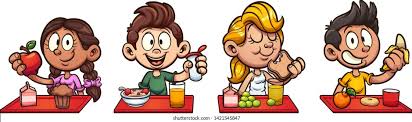 JELOVNIK ŠKOLSKE KUHINJE ZA SIJEČANJ 2023.9.1. PONEDJELJAKTIJESTO SA SVJEŽIM SIROM I VRHNJEM10.1.  UTORAKDINSTANI KRUMPIR I HRENOVKA,  SOK 11.1.  SRIJEDAVARIVO OD MAHUNA S MESOM, VOĆE (JABUKA)12.1.  ČETVRTAKGULAŠ I PALENTA, KISELI KRASTAVCI13.1.  PETAKPRŽENE PAPALINE I GRAH SALATA16.1.  PONEDJELJAKĆEVAPI U PECIVU, LUK ILI  BLAGI KETCHUP17.1.  UTORAKTIJESTO S KISELIM ZELJEM I KOBASICAMA18.1.  SRIJEDAMESNE OKRUGLICE U UMAKU OD RAJČICE I PIRE KRUMPIR19.1.  ČETVRTAKMIJEŠANO POVRTNO VARIVO S MESOM20.1.   PETAKPOHANI PILEĆI ODREZAK  I RIŽA S ĐUVEĐOM23.1.   PONEDJELJAKŠPAGETI S BOLOGNESE UMAKOM24.1.   UTORAKPRŽENI FILET SOMA I KRUMIR25.1.     SRIJEDASVINJSKO PEČENJE I RIZI BIZI, SEZONSKA SALATA26.1.   ČETVRTAKŠTIPANCI S JAJIMA, SOK27.1.   PETAKVARIVO OD GRAHA S KISELIM KUPUSOM, ŠKOLSKI KOLAČ30.1. PONEDJELJAK RIŽOTO S PILEĆIM MLJEVENIM MESOM, SEZONSKA SALATA31.1. UTORAK TJESTENINA S TUNJEVINOM U UMAKU OD RAJČICE1.2. SRIJEDA VARIVO OD GRAHA S JEČMENOM KAŠOM,  VOĆE2.2. ČETVRTAKPALENTA , KISELO ZAPEČENO ZELJE  I KOBASICA3.2. PETAKŠKOLSKA PLJESKAVICA I KRUMPIR, KISELI KRASTAVCI